«Детский сад № 7 комбинированного вида» (МКДОУ д/с №7) ,Центральный округ по Железнодорожному, Заельцовскому и Центральному районамгорода Новосибирска_____________________________________________________________________________ 630000, ул. Холодильная, 25  Т. 225-97-18, Ф. 236-38-40, e-mail: mdoucrrds7@mail.ruПРОЕКТДля игры и дружбы принимать и выполнятьправила нужносоциально – коммуникативноеразвитие детей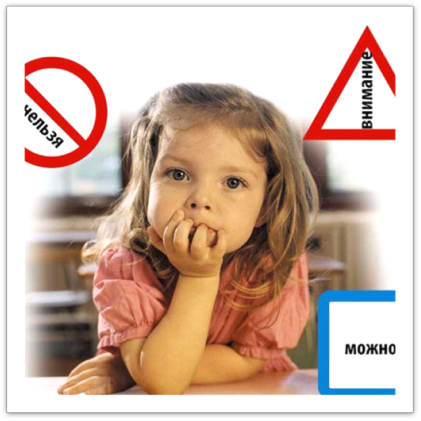                    Авторы:                                                                Добрякова Зоя Федоровна,                                             старший воспитатель МКДОУ д/с № 7,                                               высшая квалификационная категория,                                       почётный работник сферы образования РФ                                                                Головко Оксана Валерьевна,                                                     педагог-психолог МКДОУ д/с № 7,                                                  высшая квалификационная категория                                  Творческая группа педагогов МКДОУ д/с № 7Научный руководительОберемок Светлана Михайловна,старший преподавателькафедры управления НИПК и ПРОСодержаниеКраткая аннотация проектаДанный проект направлен на освоение педагогами новых подходов социально-коммуникативного развития воспитанников, при которых последние становятся активными в вопросах саморегуляции в поведении, самозащиты, самовоспитания, установления доброжелательных отношений со сверстниками и взрослыми, формирование основ правосознания через принятие и соблюдение групповых правил.Реализация  проекта предполагает активность всех участников образовательного процесса: педагогов, детей и их родителей (законных представителей). Цель проекта: Создание условий для позитивной социализации, развития коммуникативных способностей путем установления правил взаимодействия в разных ситуациях.Реализация проекта будет осуществляться по трем направлениям: дети, родители, педагоги, каждое направление имеет свои задачи, методы реализации, результаты. Совокупность отдельных результатов будет составлять общий конечный результат проекта в целом.  Задачи:ПедагогиОрганизовать семинар «Социально-коммуникативное развитие дошкольников через выработку и соблюдение групповых правил». ;Разработать методические рекомендации по теме проекта. Создать банк видео-учебных материалов использования групповых правил в организации жизнедеятельности группы. Разработать и апробировать критерии оценки качества социально-коммуникативного развития детей в детском саду.Провести педагогический совет по теме «Живём по правилам. Передовой опыт – достояние всех».Участвовать в распространении инновационных форм деятельности через размещение опыта работы на сайте ДОУ, участие в городском конкурсе методических материалов. Родители:Разработать материалы повышения педагогической компетентности родителей в вопросах социально-коммуникативного развития  детей через использование правил в семейном воспитании. Провести тематические родительские собрания с использованием интерактивных методов, консультации, разместить стендовую информацию для овладения родителями приемов введения и использования правил  семейного воспитанияВключить родителей в реализацию детских тематических проектовДетиОбеспечить  активное  участие детей в выработке, и принятии групповых правил.Использовать различные виды совместной деятельности с детьми    для соблюдения  принятых правил.Включить в реализацию детских тематических проектов, предусматривающих работу с групповыми правилами.Участвуя в реализации проекта,   педагоги смогут овладеть  технологией работы с групповыми правилами, что позволит успешнее решать вопросы жизнедеятельности детей, предвидеть и предотвращать нежелательные ситуации, создавать положительный микроклимат в группе. Мотивация детей к выработке и соблюдению правил общения, игровой деятельности, безопасного поведения -  позволит им   дисциплинировать самихсебя, учиться договариваться, действовать сообща, сформирует положительную самооценку. Значимость проекта для родителей в предоставлении им возможности участвовать в  реализации детских тематических проектов, предполагающих осмысление и усвоение детьми правил жизни социума, в повышении компетентности в вопросах семейного воспитания.Авторы проекта предполагают, что период его активной реализации с участием всех педагогов, воспитанников и их родителей  - 2 года. Далее методические материалы проекта могут быть полезными в организации работы с педагогами, вновь вливающимися в коллектив.Использование  педагогами технологии  групповых правил, несомненно, станет хорошим подспорьем для создания психолого-педагогических условий реализации основной образовательной программы дошкольного образования.   Описание учрежденияМуниципальное казенное дошкольное образовательное учреждение города Новосибирска «Детский сад №7 комбинированного вида» – одно из старейших дошкольных образовательных учреждений Новосибирска. Его организация с присвоением №7 произошла в , а переезд в ныне действующее здание приходится на 1969 год. С момента основания учреждение находилось в ведомстве новосибирского мясоконсервного комбината, в 2002 году было передано городской системе муниципального образования. Заведующий детского сада - Санина Татьяна Корниловна с ноября .В ДОУ функционирует 11 групп:1 группа общеразвивающей направленности для детей в возрасте от 6-7 лет, 4 группы оздоровительной направленности для детей от 1,5-7 лет, 6 групп комбинированной направленности для детей с ОВЗ от 4-7 лет. Детский сад посещают 282 ребёнка. С детьми ведут работу 29 педагогов, 86,2% имеют квалификационные категории, из них 10%- высшую; у 55,6% педагогов - высшее образование; 2 педагога награждены грамотами Министерства образования и инновационной политики Новосибирской области; 1 педагог - Почётный работник сферы образования Российской Федерации.        В основе образовательного процесса нашего детского сада -    реализация основной образовательной программы МКДОУ д/с № 7 (далее ООП МКДОУ д/с № 7), разработанной на основе требований ФГОС ДО, с учётом примерной ООП ДО «Открытия» под редакцией  Е.Г. Юдиной.Целью ООП МКДОУ д/с № 7 является проектирование социальных ситуаций развития ребенка и развивающей предметно-пространственной среды, обеспечивающих позитивную социализацию, мотивацию и поддержку индивидуальности детей через общение, игру, познавательно-исследовательскую деятельность и другие формы активности.     Мы понимаем, что социальная ситуация развития определяется местом ребенка в обществе; общественными требованиями и ожиданиями относительно возрастных норм поведения детей, соответствующими исторически сложившемуся образу детства; интересами самого ребенка, характером и содержанием его активности.     Формируемая социальная ситуация развития выступает как источник социализации и развития личности ребенка, определяет уклад жизнедеятельности дошкольника, включая формы и содержание общения и совместной деятельности ребенка в семье и в образовательной организации. 	В соответствии с целью и задачами ООП МКДОУ д/с №7 разработана Программа развития ДОУ на период 2013-2019 годы, в которой определены перспективы дальнейшей работы: индивидуализация образовательного процесса через мониторинг индивидуального развития детей; социально-коммуникативное развитие  детей через: расширение сетевого взаимодействия с  учреждениями образования (детский Автогородок, детская библиотека им. З. Космодемьянской, центр дополнительного образования «Кругозор»), культуры (Зоопарк, дендро парк), здравоохранения (ГЦОЗ «Магистр»); а также разработку и реализацию психолого-педагогических программ по развитию и коррекции нарушений социально-коммуникативной сферы детей с ограниченными возможностями здоровья. Постановка проблемыСогласно взглядам отечественных психологов (Л.С. Выготский,  А.В. Запорожец , А.Н. Леонтьев, М.И. Лисина , С.Л. Рубинштейн, Д.Б. Эльконин и др.) общение  выступает в качестве одного из основных условий развития ребенка, важнейшего фактора формирования его личности, наконец, ведущего вида человеческой деятельности, направленного на познание и оценку самого себя через общение с  другими людьми. Умение ребёнка позитивно общаться позволяет ему комфортно жить в обществе людей», - отмечал Л. С. Выготский.
Основные структуры личности закладываются в первые годы жизни, а значит, на семью и дошкольные учреждения возлагается особая ответственность в вопросах социально-коммуникативного развития детей.Социально-коммуникативное развитие (ФГОС ДО, п 2.6) направлено на усвоение норм и ценностей, развитие общения и взаимодействия ребенка со взрослыми и сверстниками; становление самостоятельности, целенаправленности и саморегуляции собственных действий; развитие эмоциональной отзывчивости, сопереживания, формирование готовности к совместной деятельности со сверстниками….. Особая роль при этом принадлежит правилам.  П. 3.2.5.  (3)ФГОС ДОУсловия, необходимые для создания социальной ситуации развития детей, соответствующей специфике дошкольного возраста, предполагают:…3) установление правил взаимодействия в разных ситуациях:создание условий для позитивных, доброжелательных отношений между детьми, развитие коммуникативных способностей детей, позволяющих разрешать конфликтные ситуации со сверстниками;-развитие умения детей работать в группе сверстников;Однако анализ деятельности педагогов показал, что в большинстве случаев они используют дисциплинарные способы, такие как: замечания, интонация, пауза, взгляд …запрет, жест, угроза, шантаж. Употребление правил носит фрагментарный характер и не влияет на ситуацию в целом. Это происходит потому, что  педагоги являются носителями учебной модели, сформировавшей  определенные стереотипы профессионального поведения. Главный из них – это то, что воспитатель выступает в роли учителя и не только на занятиях, но и в других видах деятельности, включая режимные моменты. А, следовательно, взрослый – всегда главный. Он излагает тему, задает вопросы и подводит детей к «запланированным» ответам, в вопросах организации жизнедеятельности группы педагог оценивает, объясняет и назидает, разрешает и запрещает, вводит ограничения. Он является главным ответственным за установление и подержания порядка и дисциплины в группе.Анкетирование членов семей по темам: «Способы  воспитания вашей семьи», «Ваш стиль воспитания», проведённые в течение 2015-2016учебного года, выявило, что  84%   родителей чаще всего пользуются замечаниями, запретами, наказывают за непослушание.Таким образом, социальная ситуация развития современных детей не способствует выработке конструктивных навыков взаимодействия со сверстниками и взрослыми, а также освоению такого общественного феномена как правила и нормы.  	Вместе с тем, усвоение правил является предтечей становления правового самосознания как части правовой культуры. Правосознание – совокупность взглядов, идей людей о праве, законности, о том, какое поведение (по мнению человека) является законным, какое незаконным. (Толковый словарь Ушакова. Д.Н. Ушаков. 1935-1940.)По словам исследователей, для современного российского общества характерен правовой нигилизм. В одних случаях законы откровенно игнорируются, нарушаются, не исполняются, их не ценят, не уважают; в других, напротив, им придается значение некой чудодейственной силы, способной одним махом разрешить все наболевшие проблемы.  (Н.И.Матузов,доктор юридических наук).А.Р. Ратинов, доктор юридических наук,  пишет: «Усвоение правовых ценностей, правовых норм, стандартов правового поведения идёт в течение всей жизни. Даже в самом раннем возрасте человек „с молоком матери“ впитывает первые элементы правовой культуры. Он приобретает навыки и усваивает стандарты нормативного поведения, получает первые юридические представления из сказок, в ролевых играх приобретает понятия о функциях права и его представителей и постепенно формирует хотя и примитивную, детскую, но собственную картину правовой жизни. С возрастом, по мере расширения круга общения, усложнения деятельности и выполняемых ролей происходят интенсивное обогащение и развитие этой, равно как и иных, сфер сознания».Следовательно, знакомство и расширение представлений у детей о правилах, формирование уважительного отношения к правилам и умений действовать по правила, будет способствовать в том числе, формированию предпосылок правовой культуры ребенка. А использование этого аспекта в массовой практике  дошкольного образования , в конечном итоге, может влиять на становление правовой культуры общества.Чтобы это произошло необходимо, чтобы у воспитателей сложилось  адекватное понимание роли правил в социализации ребенка, сформировалось уважительное отношение к правилу, воспитатели овладели специальными методиками на уровне устойчивых профессиональных навыков. Для более целостной социальной ситуации развития необходимо взаимодействие с семьей. Для этого нужно способствовать повышению осведомленности родителей по данному вопросу и «оснащение» родителей приемами установления правил с ребенком в житейских семейных ситуациях.Цель и задачи проектаЦель проекта: Создание условий для позитивной социализации, развития коммуникативных способностей путем установления правил взаимодействия в разных ситуациях.Реализация проекта будет осуществляться по трем направлениям: дети, родители, педагоги, каждое направление имеет свои задачи, методы реализации, результаты. Совокупность отдельных результатов будет составлять общий конечный результат проекта в целом.  Задачи:Педагоги    1 Организовать семинар «Социально-коммуникативное развитие    дошкольников  через выработку и соблюдение групповых правил». Разработать методические рекомендации по теме проекта. Создать банк видео-учебных материалов использования групповых правил ворганизации жизнедеятельности группы. Разработать и апробировать критерии оценки качества социально-коммуникативного развития детей в детском саду.Провести педагогический совет по теме «Живём по правилам. Передовой опыт – достояние всех».Участвовать в распространении инновационных форм деятельности через размещение опыта работы на сайте ДОУ, участие в городском конкурсе методических материалов. Родители:Разработать материалы повышения педагогической компетентности родителей в вопросах социально-коммуникативного развития  детей через использование правил в семейном воспитании. Провести тематические родительские собрания с использованием интерактивных методов, консультации, разместить стендовую информацию для овладения родителями приемов введения и использования правил  семейного воспитания.Включить родителей в реализацию детских тематических проектовДетиОбеспечить  активное  участие детей в выработке, и принятии групповых правил.Использовать различные виды совместной деятельности с детьми  для соблюдения  принятых правил.Включить в реализацию детских тематических проектов, предусматривающих работу с групповыми правилами.Актуальность проектаИнновационный характер проекта - в использовании разнообразных форм совместной деятельности взрослых с детьми, направленных на формирование саморегуляции и основ правосознания. Проект актуален для всех участников образовательного процесса: педагогов, детей и их родителей (законных представителей).Актуальность проекта для педагогов. Как показывает практика, системное использование правил в  дошкольном образовании не является массовой практикой. Методическое обеспечение не в полной мере  дает  системное понимание данных вопросов и не ориентировано на изменение отношений педагогов к нормам и правилам как таковым. Поэтому актуальность проекта для педагогов - в пошаговом описании системы методической работы, включающей ряд практико-ориентированных семинарских занятий, направленных на формирование ценностного отношения к правилам, овладение педагогами технологией работы с групповыми правилами через совместное обсуждение проблем, просмотр учебных видеороликов, презентаций рекомендуемых методов совместной деятельности с детьми.Использование групповых правил позволит воспитателям:- организовать жизнедеятельность группы с экономией сил и времени;- предвидеть и предотвратить нежелательные ситуации;- обеспечить безопасность детей;- создать здоровый, комфортный микроклимат в группе.Материалы приложений проекта содержат сценарии, презентации родительских собраний: «Возрастные особенности развития детей», «Стили семейного воспитания», «Как устанавливать границы и правила, оставаясь при этом любящими родителями»,  которые будут полезными педагогам в реализации задач работы с родителями.Актуальность проекта для детей в значимости для них порядка и правил. Правила (ограничения, требования, запреты) обязательно должны быть в жизни каждого ребёнка, так как они:- помогают ребёнку дисциплинировать самого себя;- учат общаться, договариваться, действовать сообща;- формируют положительную самооценку.Значимость проекта для родителей в предоставлении им возможности участвовать в выработке и графическом изображении групповых правил, в реализации детских тематических проектов, предполагающих осмысление и усвоение детьми правил жизни социума. Участие в интерактивных семинарах и тренингах поможет родителям приобрести навыки конструктивной регуляции поведения ребенка и предотвращения конфликтных  ситуаций. Актуальность проекта для педагогов МКДОУ д/с №7 связана с необходимостью систематизации накопленных за многолетнюю практику методических материалов, их дальнейшего использования в качестве методического приложения к ООП. Обобщение опыта работы позволит его транслирование в системе муниципального образования.Готовность учреждения к реализации проектаПедагогический коллектив нашего детского сада отличают такие характеристики как стабильность и стремление к инновациям. С 1998 года образовательный процесс осуществлялся на основе реализации программы «Сообщество», ориентированной на ребёнка. Для освоения инновационных технологий индивидуализации образовательного процесса, заложенных в программе, было организовано длительное обучение педагогов, активное сетевое взаимодействие с коллегами города, реализующими программу «Сообщество». Это позволило использовать в образовательном процессе следующие базовые элементы личностно-ориентированных методик: комплексно-тематическое планирование, организацию выбора деятельности, активное взаимодействие с семьями воспитанников, работающие стенды и др. А реализация средообразующей идеи программы «Сообщество» позволила педагогам достичь высокого мастерства в организации предметной среды, которая, с позиций сегодняшнего дня, отвечает требованиям ФГОС ДО. Последнее сделало возможным реализовать проект по организации на базе детского сада работы Городской стажировочной площадки «Создание в ДОУ развивающей среды, ориентированной на ребёнка». Научное руководство проектом осуществлялось Оберемок С.М., старшим преподавателем кафедры управления образования ОУ НИПКиПРО.На стажировочной площадке с 2013 по 2016 год прошли обучение и получили сертификаты Городского центра развития образования 115 педагогов из 53 образовательных учреждений города.Проект «Практика организации городской стажировочной площадки  «Создание в ДОУ развивающей предметно-пространственной среды ориентированной на ребенка»» стал  победителем конкурса «Золотая медаль» выставки УчСиб – 2015.С 2014 года детский сад активно включился в реализацию ФГОС ДО. Для этого 100% педагогических работников прошли повышение квалификации. Были разработаны Основная образовательная программа МКДОУ д/с №7, Программа развития ДОУ на 2013-2019  гг, Адаптированные основные образовательные программы для детей 4-5 и 5-7 лет с ТНР, Рабочие программы педагогов и специалистов, коррекционно-развивающие программы для с ОВЗ, сформирован пакет документов для Внутренней системы  оценки  качества образования в ДОУ (далее ВСОКО). Важной частью ВСОКО является мониторинг индивидуального развития детей, позволяющий реализовать принцип индивидуализации образовательного процесса.Проект «Индивидуализация образовательного процесса в ДОУ через проектирование и реализацию индивидуальных траекторий развития детей» стал победителем городского конкурса проектов «Инновации в образовании» - 2016 г.Для внедрения в ДОУ различных форм личностно-ориентированной модели взаимодействия взрослых и детей был разработан и реализован педагогический проект «Совместная деятельность взрослых и детей как базовая форма организации образовательного процесса в русле требований ФГОС ДО», который стал победителем городского конкурса проектов «Инновации в образовании» в 2016 году и лауреатом Всероссийского конкурса «Инновационная школа-школа будущего»В 2017 году по результатам конкурсного отбора муниципальных образовательных организаций, расположенных на территории Новосибирской области, реализующих часть образовательной программы, формируемую участниками образовательных отношений, наше ДОУ вошло в десятку лучших  участников этого проекта.7. Этапы реализации проектаПродолжительность реализации проекта – 2 учебных годаМетоды работы в проектеДля реализации проекта используются интерактивные методы работы с педагогами и родителями:изучение нормативных документов и литературы по теме проекта;беседа – необходима для обсуждения какой-либо темы, мероприятия;опрос – проводится для быстрого сбора какой-либо информации;«мозговой штурм» или «мозговая атака» (англ. brainstorming) – процедура группового креативного мышления, точнее – это средство получения от группы лиц большого количества идей за короткий промежуток времени. Используется нами для получения большого количества ответов на поставленный вопрос за короткий промежуток времени;подгрупповая работа – когда участники делятся на подгруппы для совместного обсуждения каких-либо вопросов;работа в кругу – участники обучения сидят не «в затылок друг другу», а в кругу. Это даёт возможность общения не только ведущего с обучающимися, но и обучающихся друг с другом. В этой форме обучения сочетается консультирование слушателей и обсуждение учебного материала; «ледокол»- (англ. icebreaker – ледокол) – активный метод обучения, нацеленный на преодоление трудностей в общении между членами группы на этапе знакомства. Используется в начале мероприятий для создания благоприятной доверительной обстановки, включения участников в совместную деятельность; показ мультимедиа презентаций, учебных видеофильмов применяется для включения всех видов восприятия материала участниками мероприятий;домашние задания – используются для самообучения участников и закрепления полученного материала на практике. Результаты выполнения домашнего задания обсуждаются на следующем занятииФормы совместной деятельности с детьми при введении и использовании групповых правилОбсуждение и решение возникшей проблемной ситуации: (организационной – дети не хотят убирать игрушки; коммуникативной – ссора между детьми; безопасность – неосторожное катание с горки).Использование всех видов игровой деятельности: сюжетно-ролевые, режиссёрские игры, театрализация; игры с правилами.Чтение художественной литературы (обсуждение поступков, характера героев, пересказ литературных текстов, заучивание считалок, мирилок, пословиц о дружбе, добре, честности, вежливости и т.д.).Различные виды продуктивной деятельности ( графическое изображение правил детьми, в том числе с участием родителей, выпуск газет  «Наши правила», выпуск альбома «Правила нашей группы» и т.д.).Беседы (в беседах больше говорим об общих достижениях, много «маленьких» разговоров, чем одна большая нотация).Организация взаимопосещения детей разных групп (например, дети младшей группы идут к детям старшей группы, посмотреть, как у них хранятся игрушки, спрашивают, что делать, чтобы игрушки всегда были по местам. Дети старшей группы помогают им изобразить правило «У каждой игрушки свой домик»).Заполнение экранчиков достижений, дневников достижений детейПраздники, развлечения по темам: «Путешествие в страну друзей», «В гостях у Королевы Вежливости» и др. как выходы тематических проектов      8.  Календарный план  реализации педагогического проекта Прогнозируемые результаты реализации проектаДля педагоговПедагоги овладеют новыми подходами в организации личностно – ориентированного взаимодействия с детьми. Реализация проекта расширит возможности социально-коммуникативного развития детей за счёт использования педагогами технологии работы с групповыми правилами. Повысится компетентность педагогов в вопросах индивидуализации образовательного процесса, а, следовательно, в создании положительного микроклимата в коллективе группы – всё это будет «работать» на повышение качества реализации ООП. Для воспитанниковДети получат возможность быть активными в своём саморазвитии и самовоспитании через опыт осмысления, выработки и соблюдения правил жизни общества. Успешнее будут решаться важнейшие задачи дошкольного образования: социализация воспитанников. Для родителей (законных представителей)Повысится педагогическая компетентность родителей в вопросах воспитания детей в ходе организации их участия в проекте, в том числе, через ознакомление с технологией введения правил и ограничений в жизнь ребёнка в семье для построения демократических отношений сотрудничества родителей и детей. Практическая значимость проектаЗаключается в том, что он может быть использовании в практике других детских садов, заинтересованных данной проблемой. Передача опыта реализации проекта может происходить на круглых столах,  методических объединениях, мастер-классах и т.д. Использование предложенных в проекте подходов и методов реально обогатит образовательную деятельность в детском саду, сделает ее более приближенной к актуальным потребностям детей, родителей и педагогов. Для педагогов МКДОУ д/с № 7 разработка системы методической работы по проблеме создания психолого-педагогических условий реализации ООП ДО, позволит пополнить методические материалы  основной образовательной программы дошкольного воспитания. Критерии и показатели  эффективности реализации проекта Оценка эффективности проекта проводится через:1) использование различных видов контроля:- тематический (вопросы контроля разработаны в материалах приложения)- оперативный  (для отслеживания соблюдения плана реализации проекта)2) мониторинг развития детей с использованием карт индивидуального развития;3) опрос и анкетирование участников проекта. Ресурсы (бюджет проекта)13.Функционал  участников проектаУчастники проекта: педагоги, научный руководитель, родители (законные представители), воспитанники ДОУ14. Перечень источниковПроект разработан на основе следующих нормативных документов:Федеральный закон от 29 декабря 2012 г. N 273-ФЗ «Об образовании в Российской Федерации»  Конвенция о правах ребенкаПостановление Главного государственного санитарного врача РФ от 10 июля 2015 г. N 26 «Об утверждении СанПиН 2.4.2.3286-15 "Санитарно-эпидемиологические требования к условиям и организации обучения и воспитания в организациях, осуществляющих образовательную деятельность по адаптированным основным общеобразовательным программам для обучающихся с ограниченными возможностями здоровья"»Приказ Минобрнауки России от 17 октября 2013 года №1155 «Об утверждении федерального государственного образовательного стандарта дошкольного образования»Основная образовательная программа дошкольного образования МКДОУ д/с №7Программа развития ДОУУстав ДОУСписок литературы 1.Бойченко Л.А. «Сюжетно ролевая игра дошкольников», Киев «Родянская школа», 20072.Венгер Л.А., Мухина В.С. «Возрастная психология: Феноменология развития, детство и отрочество», Просвещение, 20082. Коломийченко Л.В. Дорогою добра Концепция и программа социально-коммуникативного развития и социального воспитания дошкольниковООО «ТЦ Сфера», 2015 г. Казань3.Козлова А.В. «РАБОТА ДОУ с семьей», Москва « Творческий центр», 20084 Князева О.Л. Я-Ты-Мы. Программа соцтально-эмоционального развития дошкольников – М.; Мозаика-Синтез, 2003 – 168с5. Зворыгина Е.В., Новоселова С.Л. «Методика комплексного руководства игрой, 19926.Логинова В.И. «Дошкольная педагогика», Москва, «Просвещение», 20107. Менджерицкая Д.В. « Воспитателю о детской игре», Москва «Просвещение», 20088. Михайленко Н.Я, Короткова Н.А. «Организация сюжетно-ролевой игры в детском саду», 19909. Петерина С.В. « Воспитание культуры поведения у детей дошкольного возраста», Москва, « Просвещение», «2009 10. Примерная основная образовательная программа дошкольного образования «Открытия» под ред. Е.Г. Юдиной.- М.:МОЗАИКА-СИНТЕЗ, 2015-160 с.11.Совместная деятельность взрослых и детей: основные формы О.В. Акулова, А.Г. Гогоберидзе, Т.И. Гризик10. Швайко Г.О. «Игры и игровых упражнения для развития речи»,Москва, «Просвещение», 200911. Шорыгина Т.А. Беседы о хорошем и плохом поведении ООО «ТЦ Сфера»,  200713. Шорыгина Т.А. Беседы о характере и чувствах ООО «ТЦ Сфера»,  201014. Шорыгина Т.А. Беседы об этикете с детьми 5-8 лет ООО «ТЦ Сфера»,  201015. Шипицина Л.М., Защиринская О.В., Воронова А.П., Нилова Т.А. Азбука общения Развитие личности ребёнка, навыков общения со взрослыми и сверстниками «ДЕТСТВО- ПРЕСС» Санкт-Петербург 20031. Краткая аннотация проекта32. Описание учреждения53. Постановка проблемы74. Цель и задачи проекта95. Обоснование актуальности проекта116. Готовность учреждения  к реализации проекта127. Этапы, содержание и методы проекта148. Календарный план реализации проекта179. Прогнозируемые конечные результаты деятельности2310. Практическая значимость результатов2311. Критерии и показатели эффективности реализации проекта2412. Ресурсы (бюджет) проекта2513.Функционал участников проекта2614.Перечень источников27Приложение 1  Содержание семинарских занятийПриложение 2  Памятка для педагога Критерии совместной деятельности взрослого и ребёнкаПриложение 3 Таблицы для заполнения: №1 соблюдение баланса инициатив: взрослый/ребёнок при введении групповых правил; №2 ситуации введения правилПриложение 4 Пошаговый порядок совместной деятельности взрослого с детьми по введению правилаПриложение 5  Памятка для педагога «Алгоритм совместной деятельности педагога с детьми по введению группового правила»Приложение 6  Памятка – рекомендация педагогу «Правила о правилах»Приложение 7 Мотивация детей к соблюдению групповых правилПриложение 8  Вопросы тематического контроля использования педагогами групповых правил для социально-коммуникативного развития детейПриложение 9 Карта оценки психолого-педагогических условий реализации ООП ДО «Социально-коммуникативное развитие»Приложение 10 Презентация примеров групповых правилПриложение 11 Презентация форм совместной деятельности с детьми по введению группового правилаПриложение 12 Презентация. Правила в детских тематических проектахПриложение 13 Презентация материалов родительского собрания «Как устанавливать границы и правила, оставаясь любящими родителями»Приложение 14 Рекомендации для родителей «Использование правил в семейном воспитании»ЭтапГод реализацииСодержаниеУчастникиI этап -теоретический1-ый годИзучение педагогами технологии введения и использования групповых правил для организации жизнедеятельности группы, социально-коммуникативного развития детейПедагоги ДОУII этап - апробация,обобщение2-ой годРеализация проекта и анализ его результатов, оформление методических материалов, обобщение и распространение опыта работы.Педагоги, воспитанники, родители№п/пТема, содержание работыОтветственные1.I  этап реализации проектаСеминар – практикум «Социально-коммуникативное развитие детей через выработку и соблюдение групповых правил»Семинарское Занятие №1 - Работа с нормативными документами: ФГОС ДО, ООП ДОУ.Рекомендуемые формы взаимодействия педагога с детьми-Компетентности педагога при организации совместной деятельности с детьми- Формы участия родителей в реализации детских тематических проектов- Домашнее задание: подобно изучить раздел ФГОС ДО (П 3.2.) Требования к психолого-педагогическим условиям реализации основной образовательной программы дошкольного образования; Подготовить информационный материал для родителей о возможностях их участия в проектной деятельностиСентябрь1-ый годреализацииСентябрь-ОктябрьОктябрь1-ый годРеализацииОктябрь1-ый годреализацииСт. воспитатель,педагог-психолог,педагоги ДОУСт. воспитатель,педагог-психолог,педагоги ДОУПедагог-психологПедагоги ДОУПедагоги ДОУСт. воспитатель,педагог-психолог,педагоги ДОУСт. воспитатель,педагог-психолог,педагоги ДОУСтаршийвоспитательСтарший воспитатель,педагог-психологСтаршийвоспитательСтарший воспитатель,педагог-психологСтарший воспитательПедагог-психологПедагоги ДОУСтарший воспитательСтарший воспитатель, педагог-психологСтарший воспитатель, педагог-психологПедагоги ДОУЗаведующий ДОУСтарший воспитатель,педагог-психолог2.Индивидуальные консультации по подготовке материалов, презентаций для проведения родительских собраний «Возрастные особенности   и задачи развития детей в текущем учебном году».Сентябрь1-ый годреализацииСентябрь-ОктябрьОктябрь1-ый годРеализацииОктябрь1-ый годреализацииСт. воспитатель,педагог-психолог,педагоги ДОУСт. воспитатель,педагог-психолог,педагоги ДОУПедагог-психологПедагоги ДОУПедагоги ДОУСт. воспитатель,педагог-психолог,педагоги ДОУСт. воспитатель,педагог-психолог,педагоги ДОУСтаршийвоспитательСтарший воспитатель,педагог-психологСтаршийвоспитательСтарший воспитатель,педагог-психологСтарший воспитательПедагог-психологПедагоги ДОУСтарший воспитательСтарший воспитатель, педагог-психологСтарший воспитатель, педагог-психологПедагоги ДОУЗаведующий ДОУСтарший воспитатель,педагог-психолог3.Консультация  для педагогов «Разработка анкеты-опросника для выявления особенностей общения с ребёнком в семье».Рекомендации по размещению настенной информации по теме: «Правила вашей семьи» (Почему важно озвучивать правила. Как всей семьёй составлять список правил. Как следовать семейным правилам всем членам семьи)Сентябрь1-ый годреализацииСентябрь-ОктябрьОктябрь1-ый годРеализацииОктябрь1-ый годреализацииСт. воспитатель,педагог-психолог,педагоги ДОУСт. воспитатель,педагог-психолог,педагоги ДОУПедагог-психологПедагоги ДОУПедагоги ДОУСт. воспитатель,педагог-психолог,педагоги ДОУСт. воспитатель,педагог-психолог,педагоги ДОУСтаршийвоспитательСтарший воспитатель,педагог-психологСтаршийвоспитательСтарший воспитатель,педагог-психологСтарший воспитательПедагог-психологПедагоги ДОУСтарший воспитательСтарший воспитатель, педагог-психологСтарший воспитатель, педагог-психологПедагоги ДОУЗаведующий ДОУСтарший воспитатель,педагог-психолог4Проведение родительских собраний  на тему:  «Возрастные особенности   и задачи развития детей в текущем учебном году».Сентябрь1-ый годреализацииСентябрь-ОктябрьОктябрь1-ый годРеализацииОктябрь1-ый годреализацииСт. воспитатель,педагог-психолог,педагоги ДОУСт. воспитатель,педагог-психолог,педагоги ДОУПедагог-психологПедагоги ДОУПедагоги ДОУСт. воспитатель,педагог-психолог,педагоги ДОУСт. воспитатель,педагог-психолог,педагоги ДОУСтаршийвоспитательСтарший воспитатель,педагог-психологСтаршийвоспитательСтарший воспитатель,педагог-психологСтарший воспитательПедагог-психологПедагоги ДОУСтарший воспитательСтарший воспитатель, педагог-психологСтарший воспитатель, педагог-психологПедагоги ДОУЗаведующий ДОУСтарший воспитатель,педагог-психолог5678910111213141516171819202122Анкетирование родителей для выявления стиля воспитания ребёнка в семьеСеминарское  Занятие №2-Обсуждение. Психолого-педагогические условия, необходимые для успешной реализации ООП ДО. Роль правил в социально-коммуникативном развитии детей П.3.2.5 ФГОС ДО-Что такое правила? Какие правила нужны для организации жизни детей в группе, в детском саду?-Актуальность введения групповых правил для педагогов, детей, родителей (законных представителей).- Домашнее задание: проанализировать, какие групповые правила (3-5) необходимы для обеспечения жизнедеятельности группы. Подготовить материалы для проведения родительского собрания «Стили семейного воспитания»Семинарское Занятие №3 - Проверка домашнего задания: анализ ситуаций, требующих принятия группового правила;-Заполнение таблиц с учётом выявленных проблем социально-коммуникативного развития детей. - Алгоритм выработки групповых правил- Включение родителей в работу с групповыми правилами - Домашнее задание: составить памятку «Как принимать групповое правило» ,Организовать совместную деятельность с детьми  по выработке группового правила,   подготовить презентацию принятых групповых правилВидеосъёмка учебных материалов организации педагогами совместной деятельности с детьми с использованием групповых правилТренинги для педагогов  - подготовка к проведению родительского собрания «Стили семейного воспитания»Проведение групповых родительских собраний: «Стили семейного воспитания»Оказание методической помощи начинающим педагогам в вопросах использования групповых правил в образовательном процессеПродолжение работы семинара - практикума «Социально-коммуникативное развитие детей через выработку и соблюдение групповых правил» Семинарское Занятие №4 -Просмотр и обсуждение учебных видеоматериалов совместной деятельности педагогов с детьми с использованием групповых правил- Проверка домашнего задания: 1) обсуждение вариантов памятки для педагога «Как принимать групповое правило»; 2) просмотр презентации «Варианты групповых правил»- Социально - коммуникативное развитие детей через работу с правилами в ходе реализации детских тематических проектов- Домашнее задание: привести пример методов работы с каким-либо правилом, чтобы оно стало «работающим», представить перспективную разработку деятельности детей в тематическом проекте, предусматривающую работу с групповыми правиламиТематическая проверка «Использование групповых правил для социально-коммуникативного развития детей»Консультация для педагогов по вопросам подготовки материалов и проведения родительского собрания по теме: «Как устанавливать границы и правила, оставаясь при этом любящими родителями».Проведение родительских собраний по теме, обозначенной вышеПедагогический совет по теме: «Живём по правилам. Передовой опыт – достояние всех».II  этап реализации проектаПродолжение работы семинара - практикума «Социально-коммуникативное развитие детей через выработку и соблюдение групповых правил» Семинарское Занятие №5- Использование методов и приёмов для соблюдения детьми групповых правил – проверка домашнего задания- Способы мотивации детей к соблюдению групповых правил- Презентация детьми семейных правил- Просмотр и обсуждение учебных видеоматериалов совместной деятельности педагогов с детьми с использованием групповых правилКонсультирование педагогов по вопросу подготовки материалов и проведения родительских собраний по теме: «Семейные традиции в воспитании детей»Проведение родительских собраний  по теме, указанной выше, а также по запросам  родителейПовторная тематическая проверка «Создание психолого-педагогических условий реализации ООП ДО. Социально-коммуникативное  развитие» Семинарское Занятие №6- Обсуждение успехов и затруднений педагогов в организации жизнедеятельности с детьми по выработке и выполнению групповых правил- Составление памятки-рекомендации действий педагога в типичных ситуациях  нарушения воспитанниками принятых правил Октябрь1-ый годреализацииОктябрь1-ый  годРеализацииНоябрь1-ый годРеализацииДекабрь1ый-год РеализацииЯнварь1-ый год реализации ПостоянноФевраль1-ый годРеализацииМарт 1-ый годРеализацииМарт 1-ый годРеализацииМарт 1-ый годреализацииАпрель1-ый годРеализацииОктябрь2-ой годреализацииНоябрь2-ой годРеализацииФевраль2-ой годреализацииМарт 2-ой годреализацииАпрель2-ой годреализацииСт. воспитатель,педагог-психолог,педагоги ДОУСт. воспитатель,педагог-психолог,педагоги ДОУПедагог-психологПедагоги ДОУПедагоги ДОУСт. воспитатель,педагог-психолог,педагоги ДОУСт. воспитатель,педагог-психолог,педагоги ДОУСтаршийвоспитательСтарший воспитатель,педагог-психологСтаршийвоспитательСтарший воспитатель,педагог-психологСтарший воспитательПедагог-психологПедагоги ДОУСтарший воспитательСтарший воспитатель, педагог-психологСтарший воспитатель, педагог-психологПедагоги ДОУЗаведующий ДОУСтарший воспитатель,педагог-психолог№ п/пВид контроляСрокОтветственныйВ чемоценивается1ТематическийМарт 1 год реализации иСтарший воспитательВ баллах1ТематическийФевраль 2 год реализацииЗаведующийВ баллах2ОперативныйЕжемесячноЗаведующийВ баллах3Мониторинг индивидуальных достижений детей2 раза в годПедагоги, специалисты, ст. воспитательЦелевые ориентиры, указанные в индивидуальных картах развития детей (часто, иногда, нет)4Опрос, анкетированиеВ начале и конце реализации проектаПедагоги, ст. воспитательВ баллах№ п/пРесурсыМуниципальный бюджет (тыс. руб.)Фонд содействия развитию ДОУ(тыс. руб.)1Материальные – средства на создание и пополнение развивающей предметно-пространственной среды(в т. ч. канцелярские товары, игрушки) 35,0 (ежегодно) 20,0 (ежегодно)2Информационные – учебно-методическая литература,методические пособия, интернет ресурсы15,0 (ежегодно)10,0 (ежегодно)3Кадровые - наличие в ДОУ педагогов, владеющих организацией различных форм совместной деятель-ти взрослого с детьми20,0 (ежегодно)4Технические - магнитофоны, проекторы, ноутбук, компьютеры20,0 (ежегодно)10,0 (ежегодно)Итого90,0 40,0Всего130,0130,0УчастникиФункционалЗаведующий ДОУКонтроль реализации проекта через участие в тематических проверках, анализ информации о соблюдении графика выполнения запланированных мероприятий.Научный руководительКонсультирует по вопросам разработки и реализации проектаСтарший воспитатель Координатор проекта. Ответственный за проведение семинарских занятий, консультаций, тематических проверок.Оказывает помощь педагогам в организации совместной деятельности с детьми, взаимодействия с родителями.Участвует в разработке индивидуальных рекомендаций развития детей.Консультируется с научным руководителем по вопросам реализации проекта.Педагог - психологУчаствует в проведении семинарских занятий с педагогами, в проведении тематических проверок, оказывает педагогам помощь во взаимодействии с детьми, проведении родительских собраний.Участвует в разработке индивидуальных рекомендаций развития детей.ПедагогиПроходят обучение на семинарских занятиях,выполняют задания для обмена опытом работы.Организуют совместную деятельность с детьми по выработке и выполнению групповых правил, создавая условия участия родителей.Просвещают родителей в вопросах воспитания и развития детей в ходе личных бесед, родительских собраний, средствами настенной информации и т.д. Родители (законные представители)Участвуют:-в обсуждении и графическом изображении групповых и семейных правил, в реализации детских тематических проектов, связанных с правилами;- в родительских собраниях, обмене опытом семейного воспитания.Воспитанники ДОУУчаствуют:-в обсуждении, графическом изображении, презентации групповых и семейных правил;  - в различных формах совместной и самостоятельной деятельности, направленной на закрепление правилВыполняют сами и помогают сверстникам в  выполнении правил